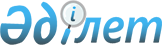 Об утверждении бюджета Ломоносовского сельского округа района имени Габита Мусрепова на 2023-2025 годыРешение маслихата района имени Габита Мусрепова Северо-Казахстанской области от 29 декабря 2022 года № 25-7
      Сноска. Вводится в действие с 01.01.2023 в соответствии с пунктом 5 настоящего решения.
      В соответствии со статьями 9-1, 75 Бюджетного кодекса Республики Казахстан, статьей 6 Закона Республики Казахстан "О местном государственном управлении и самоуправлении в Республике Казахстан", маслихат района имени Габита Мусрепова Северо-Казахстанской области РЕШИЛ:
      1. Утвердить бюджет Ломоносовского сельского округа района имени Габита Мусрепова на 2023-2025 годы согласно приложениям 1, 2 и 3 соответственно к настоящему решению, в том числе на 2023 год в следующих объемах:
      1) доходы – 74 266,1 тысяча тенге:
      налоговые поступления – 12 611,2 тысячи тенге;
      неналоговые поступления – 0;
      поступления от продажи основного капитала – 355,8 тысяч тенге;
      поступления трансфертов – 61 299,1 тысяча тенге; 
      2) затраты – 75 696 тысяч тенге; 
      3) чистое бюджетное кредитование – 0:
      бюджетные кредиты – 0;
      погашение бюджетных кредитов – 0; 
      4) сальдо по операциям с финансовыми активами – 0:
      приобретение финансовых активов – 0;
      поступления от продажи финансовых активов государства – 0;
      5) дефицит (профицит) бюджета – - 1 429,9 тысяч тенге;
      6) финансирование дефицита (использование профицита) бюджета – 1 429,9 тысяч тенге:
      поступление займов – 0;
      погашение займов – 0;
      используемые остатки бюджетных средств – 1 429,9 тысяч тенге.
      Сноска. Пункт 1 в редакции решения маслихата района имени Габита Мусрепова Северо-Казахстанской области от 23.05.2023 № 3-29 (вводится в действие с 01.01.2023); от 14.11.2023 № 10-17 (вводится в действие с 01.01.2023).


      2. Установить, что доходы бюджета Ломоносовского сельского округа на 2023 год формируются в соответствии со статьей 52-1 Бюджетного кодекса Республики Казахстан за счет следующих налоговых поступлений:
      1) индивидуального подоходного налога по доходам, подлежащим обложению самостоятельно физическими лицами, у которых на территории села расположено заявленное при постановке на регистрационный учет в органе государственных доходов:
      место нахождения - для индивидуального предпринимателя, частного нотариуса, частного судебного исполнителя, адвоката, профессионального медиатора;
      место жительства - для остальных физических лиц;
      2) налога на имущество физических лиц по объектам обложения данным налогом, находящимся на территории сельского округа;
      3) земельного налога на земли населенных пунктов с физических и юридических лиц по земельным участкам, находящимся на территории села;
      3-1) единого земельного налога;
      4) налога на транспортные средства:
      с физических лиц, место жительства которых находится на территории села;
      с юридических лиц, место нахождения которых, указываемое в их учредительных документах, располагается на территории села;
      4-1) плата за пользование земельными участками.
      3. Поступлениями в бюджеты сельского округа от продажи основного капитала являются:
      1) поступления от продажи земельных участков, за исключением поступлений от продажи земельных участков сельскохозяйственного назначения;
      4. Объем бюджетной субвенции, передаваемой из районного бюджета в бюджет сельского округа, составляет 9 170 тысяч тенге.
      5. Настоящее решение вводится в действие с 1 января 2023 года. Бюджет на 2023 год Ломоносовского сельского округа района имени Габита Мусрепова
      Сноска. Приложение 1 в редакции решения маслихата района имени Габита Мусрепова Северо-Казахстанской области от 23.05.2023 № 3-29 (вводится в действие с 01.01.2023); от 14.11.2023 № 10-17 (вводится в действие с 01.01.2023). Бюджет на 2024 год Ломоносовского сельского округа района имени Габита Мусрепова Бюджет на 2025 год Ломоносовского сельского округа района имени Габита Мусрепова
					© 2012. РГП на ПХВ «Институт законодательства и правовой информации Республики Казахстан» Министерства юстиции Республики Казахстан
				
      Секретарь маслихата района имени Габита Мусрепова Северо-Казахстанской области 

Е. Адильбеков
Приложение 1к решению маслихата районаимени Габита МусреповаСеверо-Казахстанской областиот 29 декабря 2022 года № 25-7
Категория
Класс
Подкласс
Наименование
Сумма (тысяч тенге)
1. Доходы
74 266,1
1
Налоговые поступления
12 611,2
01
Подоходный налог
1 631,2
2
Индивидуальный подоходный налог
1 631,2
04
Налоги на собственность
10 979,9
1
Налоги на имущество 
230
3
Земельный налог
995,9
4
Налог на транспортные средства 
5 892,6
5 
Единый земельный налог
3 861,4
05
Внутренние налоги на товары, работы и услуги
0,1
3 
Поступления за использование природных и других ресурсов
0,1
2
Неналоговые поступления
0
3
Поступления от продажи основного капитала
355,8
03
Продажа земли и нематериальных активов
355,8
1
Продажа земли
355,8
4
Поступления трансфертов
61 299,1
02
Трансферты из вышестоящих органов государственного управления
61 299,1
3
Трансферты из районного (города областного значения) бюджета
61 299,1
Функцио-нальная группа
Админи-стратор бюджетных программ
Прог-рамма
Наименование
Сумма (тысяч тенге)
2. Затраты
75 696
01
Государственные услуги общего характера
23 773,5
124
Аппарат акима города районного значения, села, поселка, сельского округа
23 773,5
001
Услуги по обеспечению деятельности акима города районного значения, села, поселка, сельского округа
23 773,5
07
Жилищно-коммунальное хозяйство
12 474,2
124
Аппарат акима города районного значения, села, поселка, сельского округа
12 474,2
008
Освещение улиц в населенных пунктах
5 635,2
011
Благоустройство и озеленение населенных пунктов
6 839
12
Транспорт и коммуникации
39 448
124
Аппарат акима города районного значения, села, поселка, сельского округа
39 448
045
Капитальный и средний ремонт автомобильных дорог в городах районного значения, селах, поселках, сельских округах
39 448
15
Трансферты
0,3
124
Аппарат акима города районного значения, села, поселка, сельского округа
0,3
048
Возврат неиспользованных (недоиспользованных) целевых трансфертов
0,3
3. Чистое бюджетное кредитование
0
Бюджетные кредиты
0
Погашение бюджетных кредитов
0
4. Сальдо по операциям с финансовыми активами
0
Приобретение финансовых активов
0
Поступления от продажи финансовых активов государства
0
5. Дефицит (профицит) бюджета
- 1 429,9
6. Финансирование дефицита (использование профицита) бюджета
1 429,9
Поступление займов
0
Погашение займов
0
Используемые остатки бюджетных средств
1 429,9
Категория
Класс
Подкласс
Наименование
Сумма (тысяч тенге)
8
Используемые остатки бюджетных средств 
1 429,9
01
Остатки бюджетных средств
1 429,9
1
Свободные остатки бюджетных средств
1 429,9Приложение 2к решению маслихата районаимени Габита МусреповаСеверо-Казахстанской областиот 29 декабря 2022 года № 25-7
Категория
Класс
Подкласс
Наименование
Сумма (тысяч тенге)
1. Доходы
23 243
1
Налоговые поступления
12 774
01
Подоходный налог
2 100
2
Индивидуальный подоходный налог 
2 100
04
Налоги на собственность
10 672
1
Налоги на имущество 
241
3
Земельный налог
2 016
4
Налог на транспортные средства 
6 998
5
Единый земельный налог
1 417
05
Внутренние налоги на товары, работы и услуги
2
3
Поступления за использование природных и других ресурсов
2
2
Неналоговые поступления
0
3
Поступления от продажи основного капитала
840
03
Продажа земли и нематериальных активов
840
1
Продажа земли
840
4
Поступления трансфертов
9 629
02
Трансферты из вышестоящих органов государственного управления
9 629
3
Трансферты из районного (города областного значения) бюджета
9 629
Функцио-нальная группа
Админис-тратор бюджетных программ
Прог-рамма
Наименование
Сумма (тысяч тенге)
2. Затраты
23 243
01
Государственные услуги общего характера
23 243
124
Аппарат акима города районного значения, села, поселка, сельского округа
23 243
001
Услуги по обеспечению деятельности акима города районного значения, села, поселка, сельского округа
23 243
3. Чистое бюджетное кредитование
0
Бюджетные кредиты
0
Погашение бюджетных кредитов
0
4. Сальдо по операциям с финансовыми активами
0
Приобретение финансовых активов
0
Поступления от продажи финансовых активов государства
0
5. Дефицит (профицит) бюджета
0
6. Финансирование дефицита (использование профицита) бюджета
0
Поступление займов
0
Погашение займов
0
Используемые остатки бюджетных средств
0Приложение 3к решению маслихата районаимени Габита МусреповаСеверо-Казахстанской областиот 29 декабря 2022 года № 25-7
Категория
Класс
Подкласс
Наименование
Сумма (тысяч тенге)
1. Доходы
24 403
1
Налоговые поступления
13 411
01
Подоходный налог
2 205
2
Индивидуальный подоходный налог 
2 205
04
Налоги на собственность
11 204
1
Налоги на имущество 
253
3
Земельный налог
2 116
4
Налог на транспортные средства 
7 347
5
Единый земельный налог
1 488
05
Внутренние налоги на товары, работы и услуги
2
3
Поступления за использование природных и других ресурсов
2
2
Неналоговые поступления
0
3
Поступления от продажи основного капитала
882
03
Продажа земли и нематериальных активов
882
1
Продажа земли
882
4
Поступления трансфертов
10 110 
02
Трансферты из вышестоящих органов государственного управления
10 110
3
Трансферты из районного (города областного значения) бюджета
10 110
Функцио-нальная группа
Админис-тратор бюджетных программ
Прог-рамма
Наименование
Сумма (тысяч тенге)
2. Затраты
24 403
01
Государственные услуги общего характера
24 403
124
Аппарат акима города районного значения, села, поселка, сельского округа
24 403
001
Услуги по обеспечению деятельности акима города районного значения, села, поселка, сельского округа
24 403
3. Чистое бюджетное кредитование
0
Бюджетные кредиты
0
Погашение бюджетных кредитов
0
4. Сальдо по операциям с финансовыми активами
0
Приобретение финансовых активов
0
Поступления от продажи финансовых активов государства
0
5. Дефицит (профицит) бюджета
0
6. Финансирование дефицита (использование профицита) бюджета
0
Поступление займов
0
Погашение займов
0
Используемые остатки бюджетных средств
0